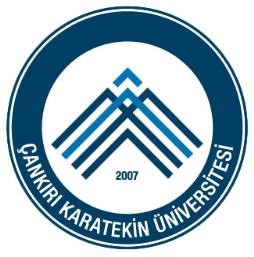 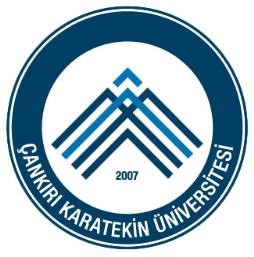 ÇANKIRI KARATEKİN ÜNİVERSİTESİ MÜHENDİSLİK FAKÜLTESİ  İNŞAAT MÜHENDİSLİĞİ BÖLÜMÜ STAJ UYGULAMA ESASLARI İnşaat Mühendisliği Bölümü Stajı, Çankırı Karatekin Üniversitesi Mühendislik Fakültesi Staj uygulama esasları çerçevesinde yapılacaktır. İnşaat Mühendisliği Bölümü Stajı 20 iş günü şantiye stajı (İNŞ300 STAJ I) ve 20 iş günü şantiye/büro stajı (İNŞ400 STAJ II) olmak üzere toplam 40 iş günüdür. 3. veya 4. dönemden ders alamayan öğrenciler STAJ-I’i, STAJ-I’i tamamlamayan ve 5. veya 6. dönemden ders alamayan öğrenciler STAJ-II’yi yapamazlar. Öğrenciler ders alamadıkları dönemlerden yaz okulundan ders almaları durumunda yaz okulu sonrası uygun tarihlerde staj yapabilirler. Öğrenciler yaz döneminde yaptıkları stajların Staj Başvuru Formu (EK-1) ve kurum Stajyer Değerlendirme Anket Formu (EK-2) belgelerini (İşyeri yetkilisince kaşeli, imzalı ve mühürlü olacak) kapalı zarf içinde staj raporu ile birlikte stajı takip eden eğitim-öğretim döneminin en geç 4. haftasına kadar teslim etmelidir.  Staj raporları, staj yazma esaslarında belirtilen formata uygun olacak şekilde hazırlanarak teslim edilecektir. Örnek staj defterine bölüm sayfamızda “STAJ” sekmesinden ulaşabilirsiniz.Staj raporunun kapak sayfası ve yapılan çalışmaların özetlendiği sayfaların tamamı stajyer sorumlusu olan İnşaat Mühendisine onaylatılmalıdır. Aksi durumda staj geçersiz sayılacaktır.  Staj raporları, Bölüm Staj Komisyonu tarafından değerlendirilir. Bölüm Staj Komisyonu; staj raporu, Staj Başvuru Formu (EK-1) ve kurum Stajyer Değerlendirme Anket Formu (EK-2) zamanında teslim edilmediği ve eksik doldurulduğu takdirde staj raporunu değerlendirmeye almaz. Değerlendirme sonuçları bölüm staj panosunda ilan edilir.   Staj raporu aşağıdaki hususları kapsamalıdır: Konuların bulunduğu sayfa numaralarını gösteren içindekiler kısmı,Stajın konusu ve amacı,  Stajın yapıldığı kuruluş hakkında bilgiler: Kuruluşun adı, yeri, çalışma konusu,   organizasyon şeması, çalışan mühendislerin sayısı ve kuruluş içindeki fonksiyonları,   Raporun kendisi: Bu bölümde staj programları göz önünde bulundurularak şantiyede veya ofiste gözlenen bütün çalışmalar ayrıntılı olarak açıklanacaktır. İlgili veriler, tablolar ve resimler numaralandırılacak ve ekte verilecektir. Şantiye ve ofis stajları için yapılabilecek çalışmalar aşağıda özetlenmiştir. Şantiye stajında yapılabilecek çalışmalar aşağıda belirtilmiştir: Kuruluşun yürüttüğü çalışmaların izlenmesi, incelenmesi ve öğrenilmesi; yapım metotları, kullanılan malzemeler, yapım süresi gibi detayların incelenmesi,Kuruluşta kullanılan iş makineleri, ölçü aletleri ve hangi işte kullanıldığının irdelenmesi,Altyapı, her türlü kaba ve ince inşaat işlerine ait imalatların takip edilmesi,Projenin araziye aplikasyonu, Beton, çelik, ahşap vb. yapı elemanlarının imalat ve montajını öğrenilmesi, Numune alma yöntem ve teknikleri incelenmesi, imalat ve kalite kontrolü için gerçekleştirilen analizlerin takibinin yapılması, Yapı işletmesi ve şantiye tekniğine yönelik konularla birlikte, iş güvenliği ile ilgili uygulamalarının takip edilmesi,Şantiye stajına konu olabilecek benzeri çalışmalar.Ofis stajında yapılabilecek çalışmalar aşağıda belirtilmiştir:  Keşif ve metraj hazırlanması,  İhale dosyası hazırlanması,  Hakediş düzenleme veya kesin hesap hazırlama çalışmaları,  Paket program kullanılarak mimari ve/veya statik proje tasarımı,  Röleve ve ataşman hazırlanması,  Geçici ve kesin kabul tutanaklarının hazırlaması,  İmalat ve İhrazat iş programlarının hazırlanması,  Ofis stajına konu olabilecek benzeri çalışmalar.